NOTE D’INFORMATIONDU HAUT COMMISSARIAT AU PLANRELATIVE A L’INDICE DE LA PRODUCTIONINDUSTRIELLE, ENERGETIQUE ET MINIEREBase 100 : 2010Troisième trimestre 2015L’indice de la production des industries manufacturières a enregistré une baisse de 1,5% au cours du troisième trimestre 2015 par rapport à la même période de 2014. Cette régression résulte notamment de la baisse  du «raffinage de pétrole» de 58,8%, des «autres produits minéraux non métalliques» de 3,0% dont le ciment avec 1,5%, des « produits métalliques » de 7,0%, des «meubles et industries diverses» de 12,6%, des « produits en caoutchouc ou en plastique » de 8,4% et des « produits du travail du bois » de 12,5%. En revanche, l’«industrie alimentaire» a enregistré une hausse de 4,1%, les « produits du travail des métaux» de 7,6%, les «machines et appareils électriques» de 4,4%,  l’«industrie automobile» de 8,0% et l’«industrie textile » de 4,7%.  	Par ailleurs, l’indice de la production minière a enregistré une diminution de 0,8%, résultant de la baisse des « produits divers des industries extractives » de 0,9% et de la hausse des « minerais métalliques » de 1,1%.Enfin, l’indice de la production de l’énergie électrique a enregistré, de son côté, une hausse de 7,0%.INDICE DE LA PRODUCTIONINDUSTRIELLE, ENERGETIQUE ET MINIEREBase 100 : 2010Troisième trimestre 2015  EVOLUTION TRIMESTRIELLE  DE  L’INDICE DE LA PRODUCTION PAR SECTEUR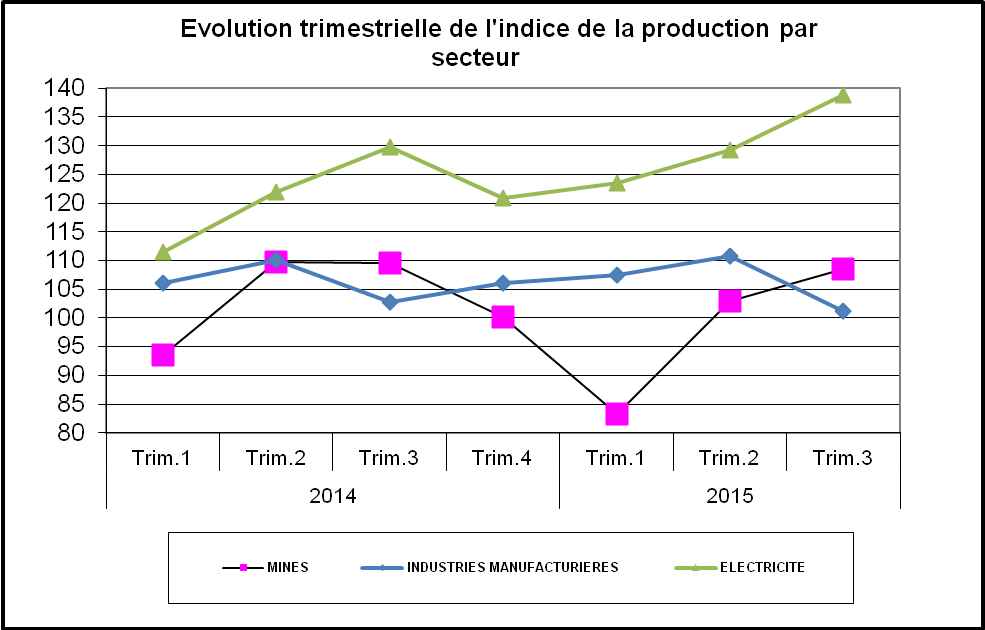 SECTEUR ET BRANCHE3ème trimestre 20143ème trimestre 2015Var %MINES                                                       109,5108,6-0,8MINERAIS METALLIQUES                                        99,0100,11,1PRODUITS DIVERS DES INDUSTRIES EXTRACTIVES                  110,0109,0-0,9INDUSTRIES MANUFACTURIERES                                  102,7101,2-1,5PRODUITS DES INDUSTRIES ALIMENTAIRES                        114,3119,04,1TABAC MANUFATURE                                            109,9110,90,9PRODUITS DE L'INDUSTRIE TEXTILE                             87,391,44,7ARTICLES D'HABILLEMENT ET FOURRURES                         101,6103,82,2CUIRS , ARTICLES DE VOYAGE , CHAUSSURES                     80,279,5-0,9PRODUITS DU TRAVAIL DU BOIS                                 69,560,8-12,5PAPIERS ET CARTONS                                          97,596,3-1,2PRODUITS DE L'EDITION ; PRODUITS IMPRIMES OU REPRODUITS     125,2122,5-2,2PDTS DE ,DU RAFFINAGE  83,334,3-58,8PRODUITS  CHIMIQUES                                         107,8108,10,3PRODUITS EN CAOUTCHOUC OU EN PLASTIQUE                      105,997,0-8,4AUTRES PRODUITS MINERAUX NON METALLIQUES                    87,084,4-3,0PRODUITS METALLIQUES                                        92,485,9-7,0PRODUITS DU TRAVAIL DES METAUX                              111,2119,67,6MACHINES ET EQUIPEMENTS                                     95,694,4-1,3MACHINES ET APPAREILS ELECTRIQUES                           84,688,34,4EQUIPEMENTS DE RADIO,TELEVISION ET COMMUNICATION            147,5140,1-5,0INSTRUMENTS MEDICAUX,DE PRECISION,D'OPTIQUE,HORLOGERIE      165,7158,9-4,1PRODUITS DE L'INDUSTRIE AUTOMOBILE                          90,898,18,0AUTRES MATERIELS DE TRANSPORT                               108,9114,75,3MEUBLES, INDUSTRIE DIVERSES                                  96,984,7-12,6ELECTRICITE                                                 129,7138,87,0MINESINDUSTRIES MANUFACTURIERESELECTRICITE20141er trim.93,5106,0111,520142ème trim.109,8110,0121,920143ème trim.109,5102,7129,720144ème trim.100,1106,0120,920151er trim.        83,3   107,5   123,520152ème trim.  103,0  110,7  129,220153ème trim.  108,6   101,2   138,8